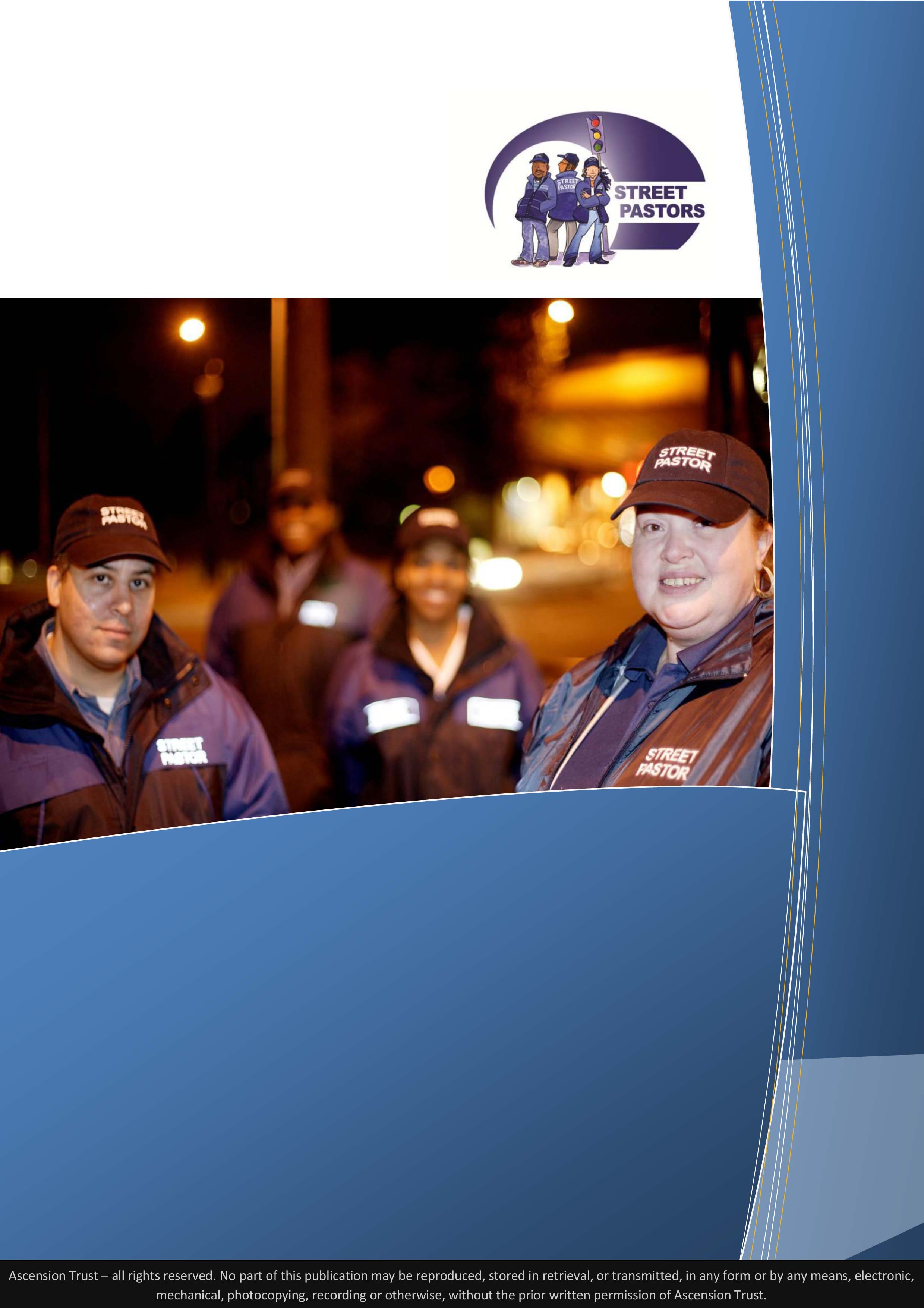 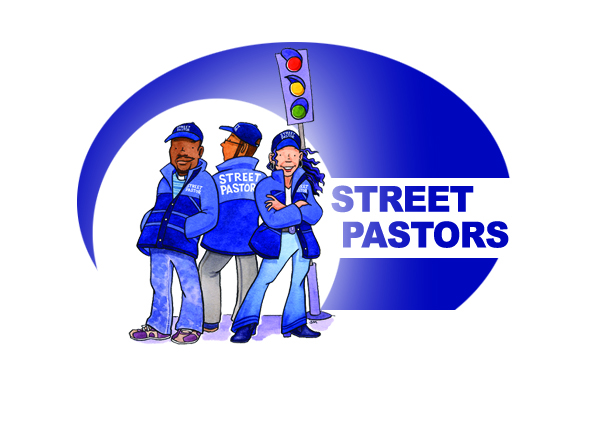 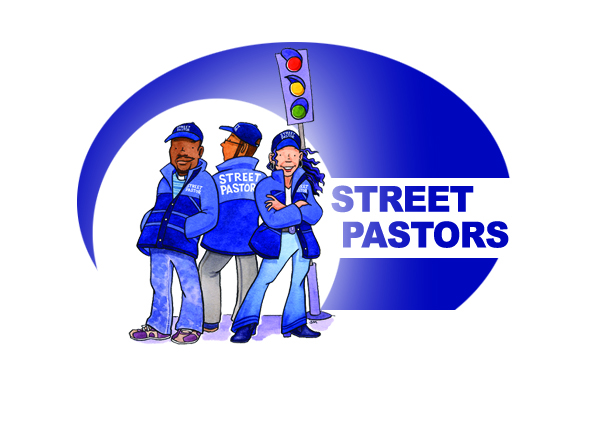 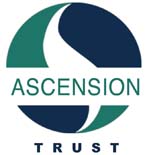 STREET PASTORSChurch Leader Reference FormChurch Leader Reference FormPlease return this form to the coordinator of  Street PastorsAddress:	Telephone:   		       Email:   Name of Applicant:	 Name of Church Leader:  Church Name:	  Address:   Telephone No:	                Mobile No:   Email Address:	   What is your relationship to the Applicant?	How long have you known the Applicant?	How long has the Applicant been attending church?     Please comment briefly on his or her spiritual growth and development:Street Pastors are committed to the service of others in the name of Jesus. Our primary aim is not to verbally proclaim the gospel though we are always ready to share our faith if invited to do so. Our calling is to be the gospel by listening, caring and providing practical help on a non-judgmental basis to anyone and everyone we meet on the streets.  In your opinion, has the Applicant understood and fully embraced this ethos?Please give your opinion of the Applicant’s maturity by checking the appropriate box:Ability to work as part of a team:	Strong			Average		Weak	 	 	Don’t know	Ability to use his/her own initiative:	Strong			Average		Weak			Don’t know		Sufficient “street understanding”: streetwise, aware of potential dangers and not easily offended:	Strong			Average		Weak			Don’t know	Ability to be non-judgmental:	Strong			Average		Weak			Don’t know		Awareness of spiritual issues and an understanding of the need to be dependent on God’s Holy Spirit 	Strong			Average		Weak			Don’t know	Physical fitness to cope well with ministry without compromising the safety of others:	Strong			Average		Weak			Don’t know		A commitment to a life of honesty and integrity:	Strong			Average		Weak			Don’t knowAre there any adjustments that we as an organisation may need to make so that the applicant can function effectively as a Street Pastor?Is there any other information you feel would be helpful? Please continue on the following page, if necessary.Do you recommend the Applicant for Street Pastors ministry? If yes, why? If not, why? Please continue on the following page if necessary.Are you happy for any, or all of the above information to be shared with the Applicant?		Yes			NoIs there any additional information you would like us to know?Signature:       Date:  